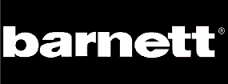 ACCESSOIRE ROUE SKI ROUE CLASSIQUE								Garde-boues Classique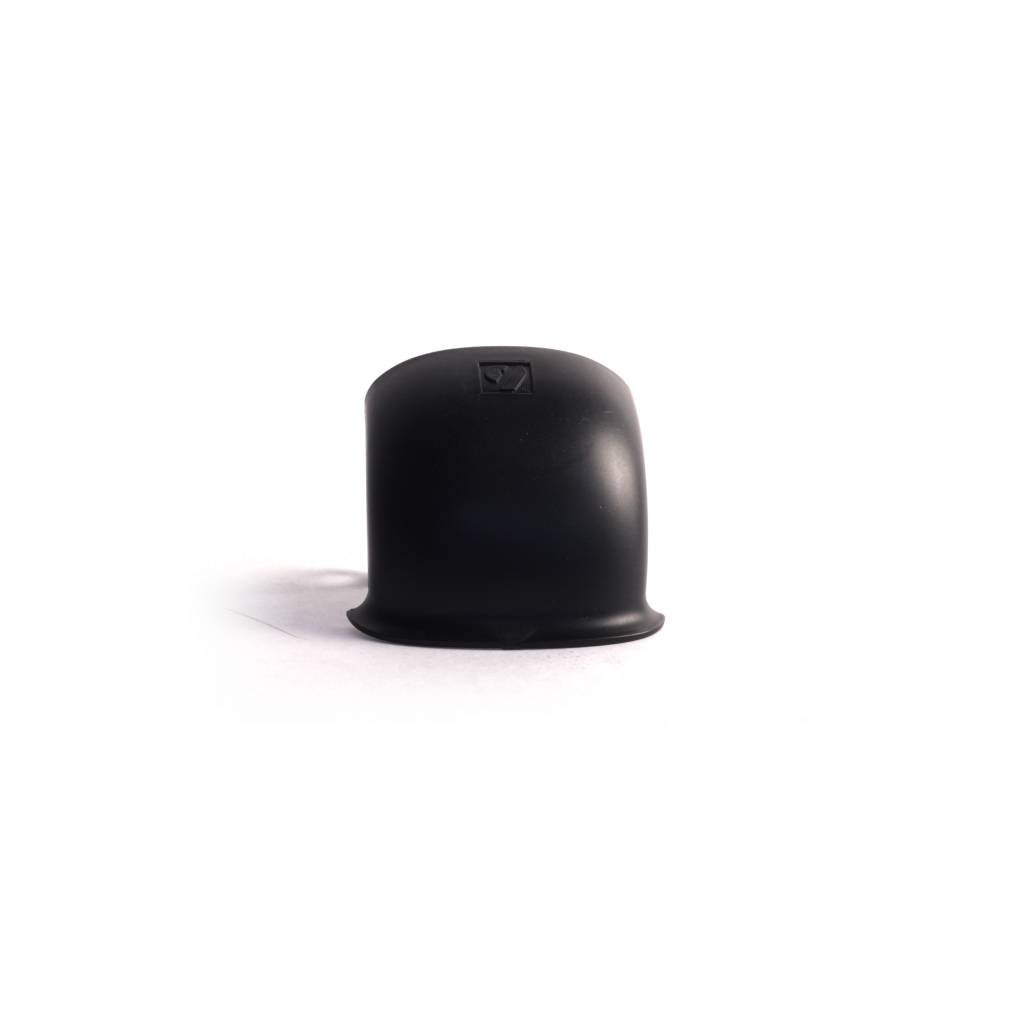 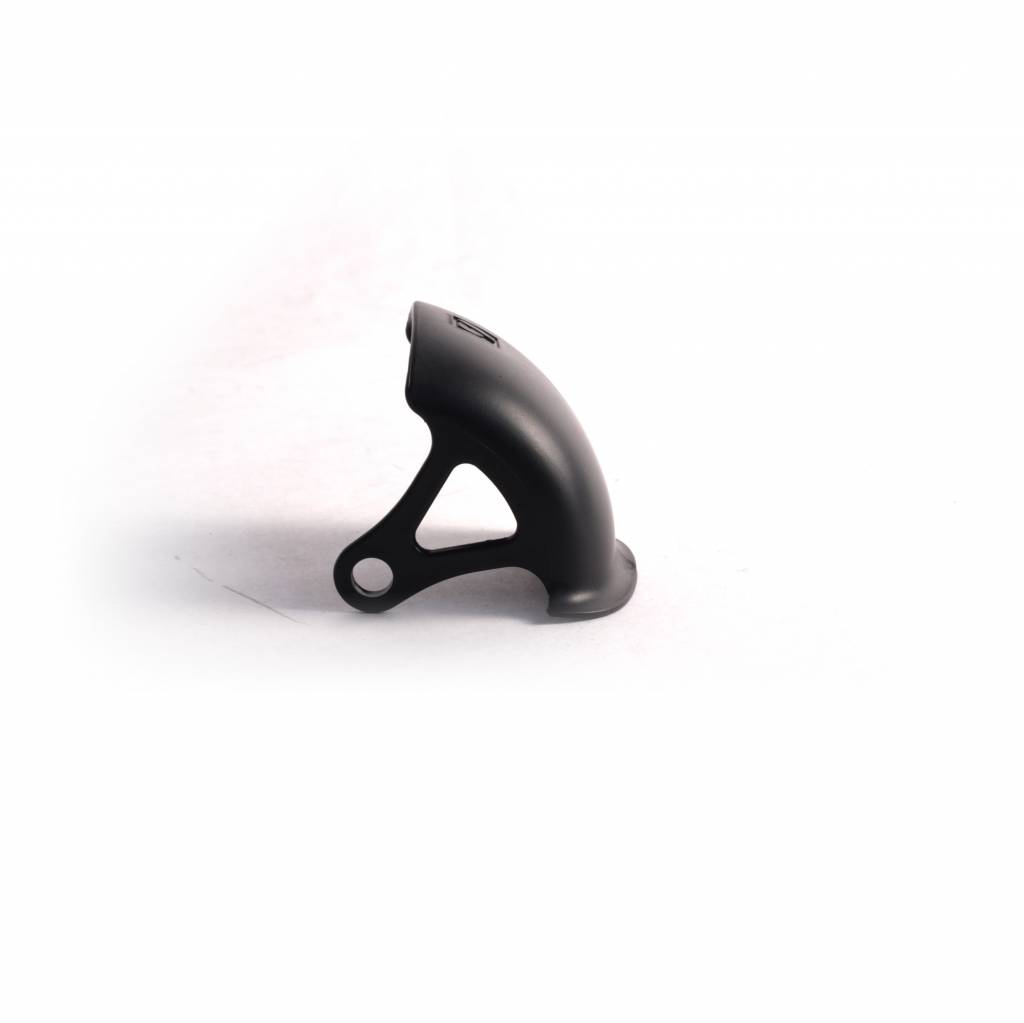 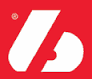 